Запрос ценовых предложений № 2027862Аттестация юридического лица на право проведения работ в области промышленной безопасности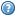 